SOMMERPROGRAM IRS u10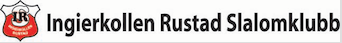 Styrkeopplegg: Start med en liten oppvarmingsrunde (løpe i 10 min, eller sykle i 15-20)10 spensthopp50 situpsvarianten (10 med strake bein, 10 vanlige situps med bøyde bein, 10 med beina i 90 grader, 10 med beina rett Opp, og ta på tærne, og 10 med beina rett opp og heve opp og ned) 10 pushups- på knær eller tær10 burpies10 rygghev (ligg på magen, og løft bein og overkropp opp, hold i ca. 3 sekunder
Dette er en runde, men foreslår at de tar den 2-3 ganger!Avslutt med litt tøying. Koordinasjon/ Balanse:Poenget med dette temaet, er å utfordre kroppen, derfor kan man være kreativ med øvelsene. Jeg skriver opp noen forslag til øvelser, så kan dere selv velge hvilke dere vil gjøre. Hoppe tau- jeg legger til en video med forskjellige måter å hoppe tau på. https://www.youtube.com/watch?v=epf_CkpjIZ4Gå på lineBalanser på enn ben, på lineHopp på trampoline, og øv på triks du ikke kanBalanser på gjerderTurn- øv på å stupe kråke, slå hjul, stå på henda, stå på hodet osv. Avslutt med litt tøying. Spenst/Hurtighet: Start med en oppvarmingsrunde- løpe eller sykle i 10-20 min. TrappehoppLøp så fort du kan opp en trapp (2 ganger)Hink på høyre fot opp trappen (1 gang)Hink på venstre fot opp trappen (1 gang)Hockeyhopp opp trappen- Hopp opp og bli stående i dyp hockey i 3 sekunder før du hopper videre til neste  trinn (2 ganger)Skøytehopp- hopp så langt du kan fra side til side på hvert trappetrinn (2 ganger)SpurterMål opp en strekning på ca. 50-70 meterLøp fra start til mål, så raskt du klarer. (Ta gjerne tiden for å se om tiden forbedrer seg for hver gang) (5 ganger)Ligg på magen på startstreken,  og løp fra den posisjonen til mål. (3 ganger)Ligg på ryggen (3 ganger)Sitt på rompa med ryggen mot startstreken (3 ganger)Stille lengdeFinn deg en gressplen eller flat bakke, og øv på stille lengde. Mål gjerne lengdene, slik at man kan se forbedringer fra gang til gang. Avslutt med litt tøying.Aerob: Start med en oppvarmingsrunde- løpe eller sykle i 10-20 min4x4Løp i relativt høy hastighet i 4 min2 min pause- gå eller jogge roligLøp i relativt høy hastighet i 4 min2 min pause- gå eller jogge roligLøp i relativt høy hastighet i 4 min2 min pause- gå eller jogge roligLøp i relativt høy hastighet i 4 min2 min pause- gå eller jogge roligAvslutt med litt tøying. Hvis det er noen spørsmål, må dere gjerne sende meg en melding! Skal prøve å svare så fort jeg kan! Nummeret er 47717777- hvis det er noen som ikke har det!